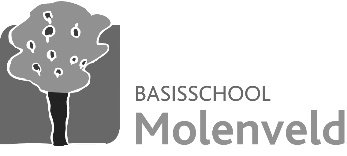 MENU maart 2021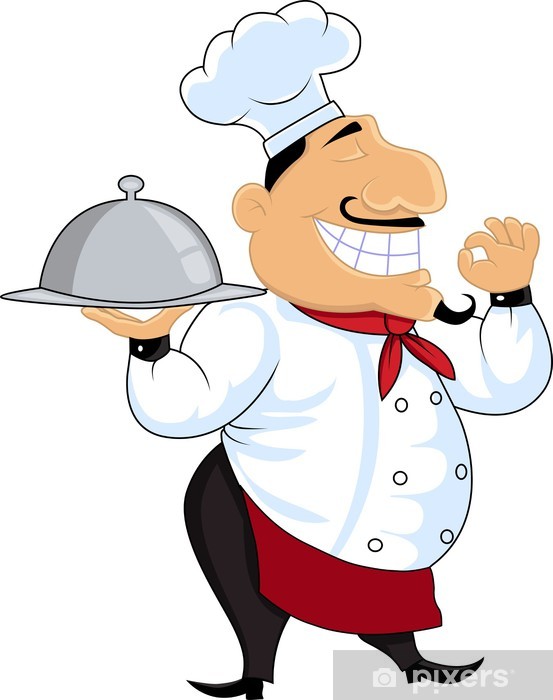 Maandag1Pompoensoep - Stamppot van knolselder - Gepaneerde vis - Tartaar - FruitDinsdag 2Bloemkoolsoep - Rundslasagne - MelkproductWoensdag3Donderdag4Tomaatgroentesoep - Appelmoes - Gemarineerde kipfilet - Roomsaus - Gebakken aardappelen - KoekjeVrijdag5Wortel pastinaaksoep - Boontjes gestoofd - Rundshamburger - Aardappelgratin - FruitZaterdag6Zondag7Maandag8Courgettesoep - Rode kool met appel - Gevogelte krokantje - Aardappelen - FruitDinsdag 9Tomatensoep met balletjes - Spinazie in room - Kalfslapje - Aardappelen - FruitWoensdag10Donderdag11Dagsoep - Chili con carne - DessertVrijdag12Broccolisoep - Regenboogwortelen gestoofd - Kalkoenlapje - Aardappelen - FruitZaterdag13Zondag14Maandag15PEDAGOGISCHE studiedagDinsdag 16Wortel pastinaaksoep - Kaassaus met ham en broccoli - Spirelli - MelkproductWoensdag17Donderdag18Bloemkoolsoep - Snijbonen gestoofd - Kipfilet - Aardappelen - FruitVrijdag19Tomaatgroentesoep - Spinaziepuree - Schartong - Duglérésaus - FruitZaterdag20Zondag 21Maandag 22Brunoisesoep - Erwten en jonge wortelen gestoofd - Gevogelte braadworst - Aardappelen - FruitDinsdag 23Wortelsoep - Broccolipuree - Limousinburger - Peperroomsaus - MelkproductWoensdag 24Donderdag 25Dagsoep - Rundslasagne - DessertVrijdag 26Courgettensoep - Groentenbolognaise - Spaghetti - Gemalen kaas - FruitZaterdag 27Zondag 28Maandag 29Kervelsoep - Bloemkool in kaassaus - Kipfilet - Aardappelen - FruitDinsdag 30Pompoensoep - Preipuree - Gepaneerde visfilet - Tartaar - MelkproductWoensdag 31